ANALISIS KESALAHAN SISWA DALAM MENYELESAIKAN PERMASALAHAN SISTEM PERSAMAAN LINEAR DUA VARIABEL DI MTs. PERSIAPAN NEGERI DESA PULAU TAGOR KECAMATAN SERBA JADI T. P. 2020/2021SKRIPSIOleh:HILZA KARYAWATI INDRIANINPM 171114017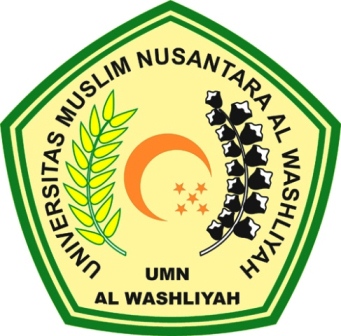 PROGRAM STUDI PENDIDIKAN MATEMATIKA FAKULTAS KEGURUAN DAN ILMU PENDIDIKAN UNIVERSITAS MUSLIM NUSANTARA AL-WASLIYAH MEDAN2021ANALISIS KESALAHAN SISWA DALAM MENYELESAIKAN PERMASALAHAN SISTEM PERSAMAAN LINEAR DUA VARIABEL DI MTs. PERSIAPAN NEGERI DESA PULAU TAGOR KECAMATAN SERBA JADI T. P. 2020/2021Skripsi ini diajukan sebagai syarat untuk memperoleh gelar Sarjana pendidikan pada Program Studi Pendidikan MatematikaOleh:HILZA KARYAWATI INDRIANINPM 171114017PROGRAM STUDI PENDIDIKAN MATEMATIKA FAKULTAS KEGURUAN DAN ILMU PENDIDIKAN UNIVERSITAS MUSLIM NUSANTARA AL-WASLIYAH MEDAN 2021